الناس (السكان) في وطنناالتعرف على البلد يشبه التعرف على شخص سيصبح صديقك مع الوقت. وهذا البلد ستتعرفون فيه إلى العديد من الأصدقاء الذين يعرفون بالفعل لماذا صربيا بلد لا يقاوم. نأمل أن تحبوا بلدنا بقدر ما نحبها نحن.شعار النباله لجمهورية صربياЗа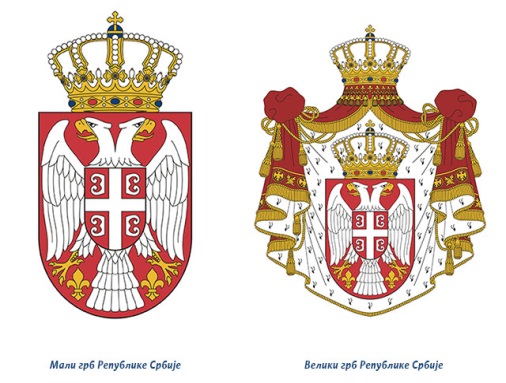 علم جمهورية صربيا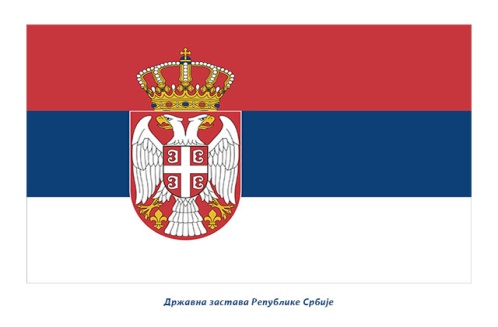 النشيد الوطنينشيد جمهورية صربيا لحن مهيب يحمل اسم "إله العدل"".https://www.youtube.com/watch?v=jj2reE94Gnsسكان صربيا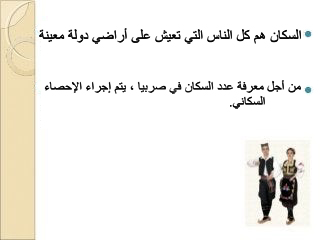 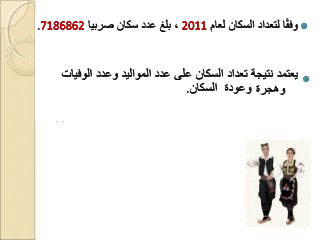 يحظر التمييز ضد الأقليات القومية في صربيا ، كما ويحظر التحريض على الكراهية العنصرية أو الدينية أو القومية أو أي كراهية وتعصب أخرى.نظرة عامة على الأقليات الوطنية في جمهورية صربيا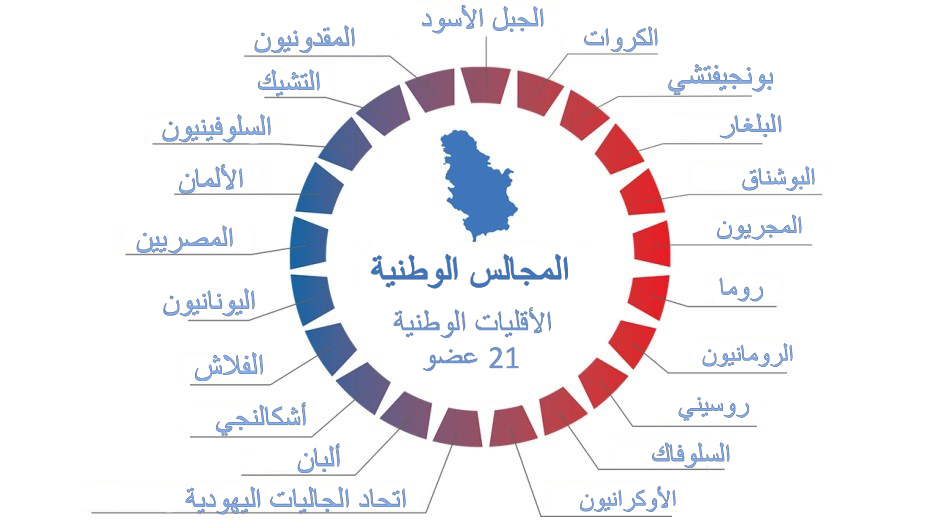 يحتل الزي الشعبي الصربي مكانة بارزة في ثقافة وتقاليد الشعب الصربي.دوره عبر التاريخ مهم للغاية كرمز للهوية العرقية ، وإبلااز لقيمها الفنية والجمالية..  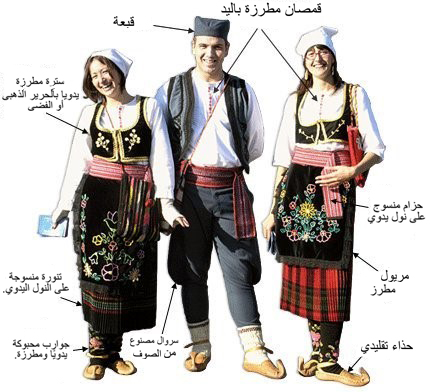 